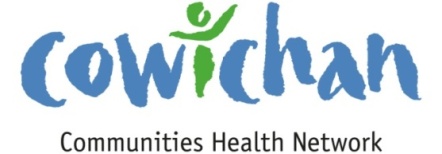 MINUTESThursday November 14, 2013 CCHN Shared Open House with Island Health 485 Jubilee Street 6:00 pm to 8:30 pmPresent:  Chair: Rob Hutchins, Jennifer Jones, Anita McLeod, Grant Waldman, Cindy Lise, Denise Williams, Joanna Nielson, Amy Brophy, Laura Court, Robert Calnan, Bonnie Thomson, Sheila Service, Candace Spilsbury, Gus Williams, Jan Tatlock, Gretchen Hartley, Gerry Giles,Regrets:  (Jenn George- replaced by Candace), Robin Routledge, Jane Hope, Pat Weaver, Barb Lines, Sandra Goth, (Carol Hunt- replaced by Sheila Service), Absent:  Georg Stratemeyer,Guests: Georgina MacDonald Vice President Planning and Improvement, Kevin McArdle Vice President with Cerner, Melie de Champlain Executive Director Strategic Process Improvement, Paul Hassleback  Medical Health Officer, Grant Hollett Director Panning and Community Engagement, Christine Foster Director Volunteer Services, Melanie Rusch On Leave:  Phil KentWelcome and Introductions – Rob provided a synopsis of the history of the CCHN to the guests in the room.Adoption of Agenda- Moved/second 					ApprovedSpotlight Speakers: NoneDelegation : NoneMinutes of November 4th and October 10th – Moved/second										Approved 	CorrespondenceNone	                       Business arising from minutes CCHN Committee Reports:                   Admin Committee- Budget- The October Financial Statement was distributed to members present.Business Arising from Admin CommitteeGranting:  Membership:  Cindy will be contacting members whose terms are up at the end of 2013.  All members are encouraged to remain at the Network.  If a member knows that they will be leaving please inform the CCHN so plans can be put in place to fill the vacancy.Asset Mapping / Data Collection- Contract details are being tended to and it is expected that Golder and Associates will be starting the project within a week or so.  		Communications: Caroll Taiji presented the draft communications strategy to all members.   Members had the opportunity to make recommendations for Caroll at this time. Caroll will provide the CCHN with updated templates for review.  CCHN Liaisons	Collaborative Services Committee (No report)	Hul’qumi’num Health Hub: (No report)               Choose Cowichan Lake Update: Choose Cowichan Lake has been touring interested physicians through the community.  There are students just completing their residency that have shown interest in the community. Cowichan Lake Multi Disciplinary Team- The nurse practitioner has been selected and an announcement will be out soon.  The remaining positions for the Primary Integrated Health Team are in the process of being posted.  It is expected that the program will be up and running in early January.New Business:Cowichan District Hospital Forums- The dates and locations have been set for the forums to discuss the site acquisition criteria.November 30- Ladysmith Seniors Centre from 10 am to 12:00 noon; Lake Cowichan Arena Multi Purpose Room 2:00 to 4:00 pmDecember 7- Kerry Park Arena Mill Bay 10 am to 12:00 noon; VIU Cowichan Campus 2:00 to 4:00 pmThe Future Cowichan District Hospital will be one of the largest capital projects ever undertaken in the Cowichan Region. The proposed project is estimated to cost 340 million Dollars once complete.  At this time there are NO funds approved by the Ministry of Health for this project but due to  limited sites that would meet the criteria required for the hospital it was determined that moving ahead with the potential site acquisition now would be in the best interest of the CVRHD.  The public will be invited to learn more about the site acquisition process as well as provide input.  All CCHN members have been encouraged to attend at least one of the sessions.HealthLink and 8-11 presentations.  Anita shared that there will be a presentation Simone Compton, an Aboriginal Youth Intern with the Ministry of Health and HealthLink BC to raise awareness on the services that HealthLink BC and 8-1-1 have to offer the citizens of BC. The presentation will include a power point that is approximately 15 minutes long with plenty of time for questions and feedback afterwards;  brochures and other promotional items will be provided  for those attending. Cindy is to contact Simone to see if there are any presentations being held in DuncanDecember Pre Meeting Sharing – Gretchen Hartley Meeting adjourned at Island Health Open House for 5 Year Strategic Plan- Rob introduced I H Leads.  Guests and CCHN members visited tables and displays to learn more about the future of Island Health.  It is hoped that the CCHN will host a follow up meeting later in the spring to share the final draft of the 5 Year Plan.Minutes taken by Cindy Lise